ПРИЛОЖЕНИЕ к постановлению Главыгородского округа "Город Архангельск"от 26 октября 2023 г. № 1772"ПРИЛОЖЕНИЕ № 2к постановлению Главыгородского округа "Город Архангельск"от 15 июня 2023 г. № 971Перечень объектов капитального строительства, 
не являющихся объектами культурного наследия 
(памятники истории и культуры) народов Российской Федерации, расположенных на территории жилой застройки городского округа 
"Город Архангельск" в границах части элемента планировочной структуры: просп. Советских космонавтов, просп. Новгородский, 
ул. Карла Либкнехта, ул. Поморская, подлежащей комплексному развитиюЛинейные объекты коммунальной, транспортной инфраструктур_____________<*> В соответствии с Перечнем многоквартирных домов, признанных аварийными 
до 1 января 2013 года, приложения № 1 к адресной программе Архангельской области "Переселение граждан из аварийного жилищного фонда" на 2013 - 2018 годы, утвержденной постановлением Правительства Архангельской области от 23 апреля 2013 года № 173-пп 
(с изменениями).".____________"ПРИЛОЖЕНИЕ № 4к постановлению Главыгородского округа "Город Архангельск"от 15 июня 2023 г. № 971I. Иные сведения, включаемые в решение о комплексном развитии территории жилой застройки городского округа "Город Архангельск" в границах части элемента планировочной структуры: просп. Советских космонавтов, просп. Новгородский, ул. Карла Либкнехта, ул. Поморская, которые 
не предусмотрены в Градостроительном кодексе Российской Федерации 
и не определены Правительством Российской Федерации1.	Границы территории, подлежащей комплексному развитию, отображены на схеме, выполненной в масштабе 1:1000, что позволяет передать информацию о предлагаемых границах (схема к приложению № 1 
к постановлению Главы городского округа "Город Архангельск" от 15 июня 2023 года № 971).2.	Сведения, обосновывающие границы территории, подлежащей комплексному развитию.1) сложившаяся планировка территории:Застройка малоэтажная.Жилой дом/ Здание (многоквартирный дом) № 83 по просп. Советских космонавтов, кадастровый номер 29:22:050501:65, признан аварийным 
и подлежащим сносу. Снос и расселение указанного дома выполнено за счет федеральных средств, предусмотренных в рамках адресной программы Архангельской области "Переселение граждан из аварийного жилищного фонда" на 2013-2018 годы, утвержденной постановлением Правительства Архангельской области от 23 апреля 2013 года № 173-пп.Жилой дом/ Здание (многоквартирный дом) № 63 по ул. Поморской, кадастровый номер 29:22:050501:55, признан аварийным и подлежащим сносу. Снос и расселение указанного дома осуществляется за счет внебюджетных источников (за счет средств лица, заключившего договор).Жилой дом/ Здание (многоквартирный дом) № 81 по просп. Советских космонавтов, кадастровый номер 29:22:050501:64, признан аварийным 
и подлежащим сносу. Снос и расселение указанного дома осуществляется 
за счет внебюджетных источников (за счет средств лица, заключившего договор).В соответствии с письмом инспекции по охране объектов культурного наследия Архангельской области от 12 мая 2023 года № 409/824 по итогам работы по установлению историко-культурной ценности установлено отсутствие у жилого дома № 81 по просп. Советских космонавтов, кадастровый номер 29:22:050501:64, признаков объекта культурного наследия и принято решение об отказе во включении указанного объекта в перечень выявленных объектов культурного наследия, оформленное распоряжением инспекции 
от 10 мая 2023 года № 85-р.В соответствии с пунктом 2.1 режимов использования земель                            в границах зон охраны объектов культурного наследия (памятников истории 
и культуры) народов Российской Федерации, расположенных на территории исторического центра города Архангельска (в Ломоносовском, Октябрьском 
и Соломбальском территориальных округах), утвержденных постановлением Правительства Архангельской области от 18 ноября 2014 года № 460-пп,                        в границах подзоны ЗРЗ-1 объектов культурного наследия разрешается снос ветхих объектов, не обладающих признаками объекта культурного наследия, при условии согласования с инспекцией по охране объектов культурного наследия Архангельской области, и научной фиксации (по предписанию инспекции), а также при условии сохранения и музеефикации ценных фасадных деталей, выполненных из дерева и (или) из металла, сохранившихся на доме, подлежащему сносу.В связи с установлением отсутствия у жилого дома № 81
по просп. Советских космонавтов, кадастровый номер 29:22:050501:64, историко-культурной ценности и признаков объекта культурного наследия,
в соответствии с требованиями пунктов 2.1 и 2.3 раздела II постановления Правительства Архангельской области  от 18 ноября 2014 года № 460-пп, допускается снос указанного дома при соблюдении следующих условий:признания жилого дома ветхим (распоряжение Администрации муниципального образования "Город Архангельск" от 9 февраля 2018 года       № 521р, распоряжение Администрации городского округа "Город Архангельск" от 13 января 2022 года № 81р, заключение межведомственной комиссии 
от 16 января 2018 года № 17);научной фиксации, сохранения и музеефикации ценных фасадных деталей, выполненных из дерева и (или) из металла, сохранившихся на доме, подлежащему сносу – (по предписанию инспекции по охране объектов культурного наследия Архангельской области);восстановление утраченного объекта исторической застройки (компенсационное строительство по красной линии застройки).Учитывая, что жилой дом № 81 по просп. Советских космонавтов, кадастровый номер 29:22:050501:64, расположен в границах зоны регулирования застройки и хозяйственной деятельности (ЗРЗ-1)                                    в непосредственной близости от объекта культурного наследия "Дом 
Н.В. Никольского" на красной линии застройки, необходимо в соответствии                       с пунктом 3 статьи 36 Федерального закона от 25 июня 2002 года № 73-ФЗ 
"Об объектах культурного наследия (памятниках истории и культуры) народов Российской Федерации", строительные и иные работы, в том числе и снос объекта, проводить при наличии согласованных с инспекцией в проектной документации разделов об обеспечении сохранности или проекта обеспечения сохранности объекта культурного наследия "Дом Н.В. Никольского", включающих оценку воздействия проводимых работ на указанный объект культурного наследия.В границах территории жилой застройки на площади 0,5047 га предусматривается строительство объектов жилого назначения с учетом обеспеченности территории улично-дорожной сетью, местами хранения автотранспорта, объектами социальной, инженерной, коммерческой инфраструктуры, элементами благоустройства. Исходя из площади 0,5047 га территории жилой застройки, предполагаемое размещение жилых помещений общей площадью не более 
7,3 тыс. кв. м;2) существующее землепользование:29:22:050501:412 Муниципальная собственность;29:22:050501:281 Общая долевая собственность (Собственники помещений в многоквартирном доме):29:22:050501:34 (часть участка) Муниципальная собственность;29:22:050501:734(часть участка) Муниципальная собственность;3) наличие инженерной, транспортной, коммунальной и социальной инфраструктур (планируемой и существующей):Транспортная инфраструктура: Сформирована. Транспортная связь обеспечивается по ул. Воскресенской (магистральная улица общегородского значения регулируемого движения), 
по просп. Советских космонавтов, ул. Поморской, просп. Новгородскому (улицы и дороги местного значения) в соответствии с картой планируемого размещения автомобильных дорог местного значения муниципального образования "Город Архангельск", включая создание и обеспечение функционирования парковок, в составе генерального плана муниципального образования "Город Архангельск", утвержденного постановлением министерства строительства и архитектуры Архангельской области 
от 2 апреля 2020 года № 37-п (с изменениями). Инженерная и коммунальная инфраструктуры: На территории имеются сети водоснабжения, канализации, электроснабжения. Предложения по обеспечению сохранения существующих инженерных сетей, их реконструкции, а также по строительству новых инженерных сетей определяются проектом планировки территории с учетом планируемой застройки по техническим условиям, выданными ресурсоснабжающими организациями.Социальная инфраструктура: в радиусе 92 м на земельном участке с кадастровым номером 29:22:050502:25 расположено здание общеобразовательного учреждения МОУ "Общеобразовательная школа № 22" по просп. Советских космонавтов, д. 69;в радиусе 697 м на земельном участке с кадастровым номером 29:22:040757:1 расположено здание общеобразовательного учреждения МБОУ "Гимназия № 3 им. К.П. Гемп" по ул. Воскресенской, д. 7, корп. 1;в радиусе 472 м на земельном участке с кадастровым номером 29:22:050512:33 расположено здание детского дошкольного учреждения: МДОУ "Детский сад детский сад № 147 "Рябинушка" по ул. Поморской д. 13, корп. 2; в радиусе 478 м на земельном участке с кадастровым номером 29:22:040753:4 расположено здание центра развития ребенка-детский сад 
№ 50 "Искорка" по ул. Свободы, д. 39;4) наличие объектов федерального, регионального, местного значения, размещение которых предусмотрено на основании отраслевых документов стратегического планирования, стратегий социально-экономического развития Архангельской области и соответствующего муниципального образования Архангельской области, документов территориального планирования Российской Федерации, Архангельской области и соответствующих муниципальных образований Архангельской области, межгосударственных программ, государственных программ Российской Федерации, национальных проектов, государственных программ Архангельской области, инвестиционных программ субъектов естественных монополий, решений органов государственной власти, иных главных распорядителей средств соответствующих бюджетов, предусматривающих создание объектов федерального, регионального и местного значения:5) ограничения использования территории, включая зоны с особыми условиями использования территории, и иные режимы и ограничения использования территории, предусмотренные законодательством Российской Федерации, Архангельской области.Территория в границах части элемента планировочной структуры: 
просп. Советских космонавтов, просп. Новгородский, ул. Карла Либкнехта, 
ул. Поморская площадью 0,5047 га расположена в границах следующих зон:зона регулирования застройки 1 и 3 типа в соответствии 
с постановлением Правительства Архангельской области от 18 ноября 
2014 года № 460-пп "Об утверждении границ зон охраны объектов культурного наследия (памятников истории и культуры) народов Российской Федерации, расположенных на территории исторического центра города Архангельска 
(в Ломоносовском, Октябрьском и Соломбальском территориальных округах)";третий пояс ЗСО источников водоснабжения.зона с реестровым номером границы: 29:22-6.559; Вид объекта реестра границ: Зона с особыми условиями использования территории; Вид зоны 
по документу: Охранная зона "BЛ-04 УЛ.K.ЛИБHEXTA"; Тип зоны: Охранная зона инженерных коммуникаций. Срок действия: с 2020-04-28; реквизиты документа-основания: постановление "О порядке установления охранных зон объектов электросетевого хозяйства и особых условий использования земельных участков, расположенных в границах таких зон" 
от 24 февраля 2009 года № 160 выдан: Правительство РФ; Содержание ограничения (обременения): Ограничения использования объектов недвижимости предусмотрены "Правилами установления охранных зон объектов электросетевого хозяйства и особых условий использования земельных участков, расположенных в границах таких зон", утвержденными постановлением Правительства Российской Федерации от 24 февраля 
2009 года № 160. В охранных зонах запрещается осуществлять любые действия, которые могут нарушить безопасную работу объектов электросетевого хозяйства, в том числе привести к их повреждению или уничтожению, и (или) повлечь причинение вреда жизни, здоровью граждан
 и имуществу физических или юридических лиц, а также повлечь нанесение экологического ущерба и возникновение пожаров, в том числе: размещать любые объекты и предметы (материалы) в пределах созданных 
в соответствии с требованиями нормативно-технических документов проходов и подъездов для доступа к объектам электросетевого хозяйства, 
а также проводить любые работы и возводить сооружения, которые могут препятствовать доступу к объектам электросетевого хозяйства, без создания необходимых для такого доступа проходов и подъездов; находиться 
в пределах огороженной территории и помещениях распределительных устройств и подстанций, открывать двери и люки распределительных устройств и подстанций, производить переключения и подключения 
в электрических сетях, разводить огонь в пределах охранных зон вводных
 и распределительных устройств, подстанций, воздушных линий электропередачи, а также в охранных зонах кабельных линий электропередачи; размещать свалки; производить работы ударными механизмами, сбрасывать тяжести массой свыше 5 тонн, производить сброс и слив едких и коррозионных веществ и горюче-смазочных материалов; В пределах охранных зон 
без письменного решения о согласовании сетевых организаций юридическим 
и физическим лицам запрещаются: а) строительство, капитальный ремонт, реконструкция или снос зданий и сооружений; б) горные, взрывные, мелиоративные работы, в том числе связанные с временным затоплением земель; в) посадка и вырубка деревьев и кустарников; г) земляные работы 
на глубине более 0,3 метра (на вспахиваемых землях на глубине более 
0,45 метра), а также планировка грунта; д) полевые сельскохозяйственные работы, связанные с вспашкой земли. В охранных зонах, установленных 
для объектов электросетевого хозяйства напряжением до 1000 вольт, 
без письменного решения о согласовании сетевых организаций запрещается: 
- складировать или размещать хранилища любых, в том числе горюче-смазочных, материалов;зона с реестровым номером границы: 29:22-6.780; Вид объекта реестра границ: Зона с особыми условиями использования территории; Вид зоны 
по документу: публичный сервитут "BЛ-04 УЛ.K.ЛИБHEXTA"; Тип зоны: Зона публичного сервитута. Срок действия: с 2021-02-09; реквизиты документа-основания: постановление "Об установлении публичного сервитута" 
от 14 января 2021 года № 57 выдан: Администрация муниципального образования "Город Архангельск"; Содержание ограничения (обременения): Публичный сервитут: размещение объекта электросетевого хозяйства 
("BЛ-04 УЛ.K.ЛИБHEXTA" инв. № 12.1.1.00006209, 12.1.1.00006291).
 Срок публичного сервитута - 49 лет. ПАО "МРСК Северо-Запада", 
ИНН 7802312751, ОГРН 1047855175785, адрес: 163045, г. Архангельск, Кузнечихинский  промузел, 4 проезд, строение 5, эл. почта: aesinfo@arhen.ru;зона с реестровым номером границы: 29:22-6.1010; Вид объекта реестра границ: Зона с особыми условиями использования территории; Вид зоны 
по документу: Зона с особыми условиями использования территории ВК ТП33-ТП11; ВК ТП10-ТП11; Тип зоны: Охранная зона инженерных коммуникаций. Срок действия: с 2021-07-05; реквизиты документа-основания: постановление "О порядке установления охранных зон объектов электросетевого хозяйства 
и особых условий использования земельных участков, расположенных 
в границах таких зон" от 24 февраля 2009 года № 160 выдан: Правительство Российской Федерации; Содержание ограничения (обременения): Запрещается осуществлять любые действия, которые могут нарушить безопасную работу объектов электросетевого хозяйства, в том числе привести к их повреждению или уничтожению, и (или) повлечь причинение вреда жизни, здоровью граждан и имуществу физических или юридических лиц, а также повлечь нанесение экологического ущерба и возникновение пожаров, в том числе: 
а) набрасывать на провода и опоры воздушных линий электропередачи посторонние предметы, а также подниматься на опоры воздушных линий электропередачи; б) размещать любые объекты и предметы (материалы) 
в пределах созданных в соответствии с требованиями нормативно-технических документов проходов и подъездов для доступа к объектам электросетевого хозяйства, а также проводить любые работы и возводить сооружения, которые могут препятствовать доступу к объектам электросетевого хозяйства, 
без создания необходимых для такого доступа проходов и подъездов; 
в) находиться в пределах огороженной территории и помещениях распределительных устройств и подстанций, открывать двери и люки распределительных устройств и подстанций, производить переключения 
и подключения в электрических сетях (указанное требование 
не распространяется на работников, занятых выполнением разрешенных 
в установленном порядке работ), разводить огонь в пределах охранных зон вводных и распределительных устройств, подстанций, воздушных линий электропередачи, а также в охранных зонах кабельных линий электропередачи; г) размещать свалки; д) производить работы ударными механизмами, сбрасывать тяжести массой свыше 5 тонн, производить сброс 
и слив едких и коррозионных веществ и горюче-смазочных материалов 
(в охранных зонах подземных кабельных линий электропередачи); 
е) складировать или размещать хранилища любых, в том числе горюче-смазочных, материалов; ж) размещать детские и спортивные площадки, стадионы, рынки, торговые точки, полевые станы, загоны для скота, гаражи
 и стоянки всех видов машин и механизмов, проводить любые мероприятия, связанные с большим скоплением людей, не занятых выполнением разрешенных в установленном порядке работ (в охранных зонах воздушных линий электропередачи); з) использовать (запускать) любые летательные аппараты, в том числе воздушных змеев, спортивные модели летательных аппаратов (в охранных зонах воздушных линий электропередачи); и) бросать якоря с судов и осуществлять их проход с отданными якорями, цепями, лотами, волокушами и тралами (в охранных зонах подводных кабельных линий электропередачи); к) осуществлять проход судов с поднятыми стрелами кранов и других механизмов (в охранных зонах воздушных линий электропередачи). Ограничения использования объектов недвижимости предусмотрены "Правилами установления охранных зон объектов электросетевого хозяйства 
и особых условий использования земельных участков, расположенных 
в границах таких зон", утвержденными постановлением Правительства Российской Федерации от 24 февраля 2009 года № 160;зона с реестровым номером границы: 29:22-6.1058; Вид объекта реестра границ: Зона с особыми условиями использования территории; Вид зоны 
по документу: Зона с особыми условиями использования территории BК ПС14 -РП1; Тип зоны: Охранная зона инженерных коммуникаций. Срок действия: 
с 2021-07-19; реквизиты документа-основания: постановление 
"О порядке установления охранных зон объектов электросетевого хозяйства 
и особых условий использования земельных участков, расположенных 
в границах таких зон" от 24 февраля 2009 года № 160 выдан: Правительство Российской Федерации; Содержание ограничения (обременения): Запрещается осуществлять любые действия, которые могут нарушить безопасную работу объектов электросетевого хозяйства, в том числе привести к их повреждению или уничтожению, и (или) повлечь причинение вреда жизни, здоровью граждан и имуществу физических или юридических лиц, а также повлечь нанесение экологического ущерба и возникновение пожаров, в том числе: а) набрасывать на провода и опоры воздушных линий электропередачи посторонние предметы, а также подниматься на опоры воздушных линий электропередачи; 
б) размещать любые объекты и предметы (материалы) в пределах созданных 
в соответствии с требованиями нормативно-технических документов проходов и подъездов для доступа к объектам электросетевого хозяйства, а также проводить любые работы и возводить сооружения, которые могут препятствовать доступу к объектам электросетевого хозяйства, без создания необходимых для такого доступа проходов и подъездов; в) находиться 
в пределах огороженной территории и помещениях распределительных устройств и подстанций, открывать двери и люки распределительных устройств и подстанций, производить переключения и подключения в электрических сетях (указанное требование не распространяется на работников, занятых выполнением разрешенных в установленном порядке работ), разводить огонь 
в пределах охранных зон вводных и распределительных устройств, подстанций, воздушных линий электропередачи, а также в охранных зонах кабельных линий электропередачи; г) размещать свалки; д) производить работы ударными механизмами, сбрасывать тяжести массой свыше 5 тонн, производить сброс 
и слив едких и коррозионных веществ и горюче-смазочных материалов 
(в охранных зонах подземных кабельных линий электропередачи); 
е) складировать или размещать хранилища любых, в том числе горюче-смазочных, материалов; ж) размещать детские и спортивные площадки, стадионы, рынки, торговые точки, полевые станы, загоны для скота, гаражи 
и стоянки всех видов машин и механизмов, проводить любые мероприятия, связанные с большим скоплением людей, не занятых выполнением разрешенных в установленном порядке работ (в охранных зонах воздушных линий электропередачи); з) использовать (запускать) любые летательные аппараты, в том числе воздушных змеев, спортивные модели летательных аппаратов (в охранных зонах воздушных линий электропередачи); и) бросать якоря с судов и осуществлять их проход с отданными якорями, цепями, лотами, волокушами и тралами (в охранных зонах подводных кабельных линий электропередачи); к) осуществлять проход судов с поднятыми стрелами кранов и других механизмов (в охранных зонах воздушных линий электропередачи). Ограничения использования объектов недвижимости предусмотрены "Правилами установления охранных зон объектов электросетевого хозяйства 
и особых условий использования земельных участков, расположенных 
в границах таких зон", утвержденными постановлением Правительства Российской Федерации от 24 февраля 2009 года № 160;вид ограничения (обременения): ограничения прав на часть площадью 
27 кв. м земельного участка с кадастровым номером 29:22:050501:281, предусмотренные статьей 56 Земельного кодекса Российской Федерации; Срок действия: с 2018-05-23; реквизиты документа-основания: постановление инспекции по надзору за сохранностью памятников истории 
и культуры Архангельской области (копия) от 5 июля 2010 года № 6 выдан: Инспекция по надзору за сохранностью памятников истории и культуры Архангельской области; Содержание ограничения (обременения): Проектирование и проведение землеустроительных, земляных, мелиоративных, хозяйственных и иных работ на территории памятника 
или ансамбля запрещаются, за исключением работ по сохранению данного памятника или ансамбля и (или) их территорий, а так же хозяйственной деятельности, не нарушающей целостности памятника или ансамбля
 и не создающей угрозы их повреждения, разрушения или уничтожения.3. Перечень земельных участков и расположенных на них объектов недвижимости.4. Информация об источниках финансированияВнебюджетные источники финансирования. Реализация решения о комплексном развитии территории жилой застройки городского округа "Город Архангельск" в границах части элемента планировочной структуры: просп. Советских космонавтов, 
просп. Новгородский, ул. Карла Либкнехта, ул. Поморская площадью 0,5047 га осуществляется без привлечения и использования бюджетных средств городского округа "Город Архангельск" и Правительства Архангельской области.5. Информация о возможности подключения (технологического присоединения) объектов капитального строительства к сетям инженерно-технического обеспечения имеется к следующим сетям:о наличии технической возможности подключения к системе теплоснабжения ПАО "ТГК-2" от 28 октября 2022 года № 2201/2478-2022;о наличии технической возможности подключения 
к централизованным системам водоснабжения и водоотведения 
ООО "РВК-Архангельск" от 20 октября 2022 года № И.АР-20102022-007;о наличии технической возможности технологического присоединения 
к электрическим сетям ПАО "Россети Северо-Запад" от 10 октября 2022 года 
№ МР2/1/69-09/8251;о наличии технической возможности присоединения к сетям ливневой канализации МУП "Городское благоустройство" от 19 октября 2022 года 
№ 1239;о наличии технической возможности подключения к сетям телефонизации и радиофикации ПАО "Ростелеком" от 2 декабря 2022 года 
№ 0201/05/4260/22.II. Объем строительства Территория в границах части элемента планировочной структуры: просп. Советских космонавтов, просп. Новгородский, 
ул. Карла Либкнехта, ул. Поморскаяплощадью 0,5047 гаВ границах территории жилой застройки площадью 0,5074 га, подлежащей комплексному развитию, предусматривается строительство объектов жилого назначения, с учетом обеспеченности территории улично-дорожной сетью, местами хранения автотранспорта, объектами социальной, инженерной, коммерческой инфраструктуры, элементами благоустройства. Общий объем строительства не более 8,6 тыс. кв. м, где не более 
7,3 тыс. кв. м - общая площадь жилых помещений, не более 
1,3 тыс. кв. м - общая площадь нежилых помещений.Помимо размещаемых объектов капитального строительства 
на территории предусматривается:устройство площадок для игр детей дошкольного и младшего школьного возраста;устройство спортивных площадок;устройство площадок для отдыха взрослого населения;элементы улично-дорожной сети, включая элементы озеленения 
и благоустройства, тротуаров и парковок.Реализация строительства объектов жилого назначения, с учетом обеспеченности территории улично-дорожной сетью, местами хранения автотранспорта, объектами социальной, инженерной, коммерческой инфраструктуры, элементами благоустройства осуществляется за счет внебюджетных источников (за счет средств лица, заключившего договор).Подготовку документации по планировке территории (проект планировки и проект межевания), а также при необходимости внесение изменений 
в генеральный план городского округа, правила землепользования и застройки осуществляет лицо, заключившее договор о комплексном развитии территории во исполнение пункта 7 части 6 статьи 66 Градостроительного кодекса Российской Федерации.Реализацию решения о комплексном развитии данной территории 
по вопросам, касающихся соблюдения режимов использования земель
в границах охранной зоны  объекта культурного наследия "Дом 
Н.В. Никольского", а также в границах зон регулирования застройки 
и хозяйственной деятельности объектов культурного наследия осуществлять 
по согласованию с инспекцией по охране объектов культурного наследия Архангельской области в соответствии с требованиями, установленными постановлением Правительства Архангельской области от 18 ноября 2014 года № 460-пп."._________№п/пАдресКадастровый номер объекта капитального строительстваВид работМногоквартирные дома, признанные аварийными и подлежащими сносу Многоквартирные дома, признанные аварийными и подлежащими сносу Многоквартирные дома, признанные аварийными и подлежащими сносу Многоквартирные дома, признанные аварийными и подлежащими сносу просп. Советских космонавтов, д. 8129:22:050501:64Сноспросп. Советских космонавтов, д. 83 <*>29:22:050501:65Объект снесен и расселен 
в рамках адресной программы Архангельской области "Переселение граждан из аварийного жилищного фонда" 
на 2013 - 2018 годы, утвержденной постановлением Правительства Архангельской области от 23 апреля 2013 года 
№ 173-ппул. Поморская, д. 6329:22:050501:55Снос№п/пАдресКадастровый номер объекта капитального строительстваВнутриквартальные сети хозяйственно-бытовой канализации 131 квартала микрорайона "В"29:22:000000:8200Магистральная сеть водопровода 
по просп. Советских космонавтов 
(от ул. Поморской до дома № 83 
по просп. Советских космонавтов)29:22:000000:8721Кабельная линия 10 кВ от сетевой РП до ТП29:22:000000:7912Внутриквартальные сети водопровода 131 квартала микрорайона "В"29:22:050501:280Водопроводная сеть29:22:000000:1713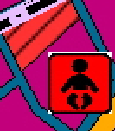 В границах элемента планировочной структуры:
просп. Советских космонавтов, просп. Новгородский,
ул. Карла Либкнехта, ул. Поморская предусматривается строительство детского дошкольного учреждения местного значения (детский сад на 125 мест); № п/пКадастровый номер 
земельного участкаКадастровый номер объекта недвижимости129:22:050501:41229:22:000000:8721Магистральная сеть водопровода 
по просп. Советских космонавтов (от ул. Поморской до дома № 83 по просп. Советских космонавтов);29:22:050501:65Многоквартирный дом229:22:050501:28129:22:050501:55Многоквартирный дом3Часть 29:22:050501:3429:22:000000:7912Кабельная линия 10 кВ от сетевой РП до ТП;29:22:000000:8200Внутриквартальные сети хозяйственно-бытовой канализации 131 квартала микрорайона "В";29:22:000000:8721Магистральная сеть водопровода по просп. Советских космонавтов (от ул. Поморской до дома № 83 
по просп. Советских космонавтов);29:22:050501:280Внутриквартальные сети водопровода 131 квартала микрорайона "В"4Часть 29:22:050501:73429:22:000000:8200Внутриквартальные сети хозяйственно-бытовой канализации 131 квартала микрорайона "В";29:22:050501:280Внутриквартальные сети водопровода 131 квартала микрорайона "В"